 Community Service Officer Occupations 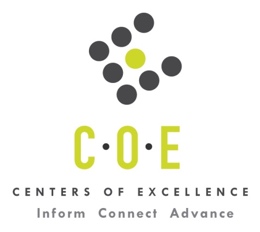 Labor Market Information ReportEvergreen Valley CollegePrepared by the San Francisco Bay Center of Excellence for Labor Market ResearchDecember 2019RecommendationBased on all available data, there appears to be an undersupply of Community Service Officer workers compared to the demand for this cluster of occupations in the Bay region and in the Silicon Valley sub-region (Santa Clara County). There is a projected annual gap of about 5,558 students in the Bay region and 1,568 students in the Silicon Valley Sub-Region.This report also provides student outcomes data on employment and earnings for programs on TOP 2105.00 - Administration of Justice in the state and region. It is recommended that these data be reviewed to better understand how outcomes for students taking courses on this TOP code compare to potentially similar programs at colleges in the state and region, as well as to outcomes across all CTE programs at Evergreen Valley College and in the region. IntroductionThis report profiles Community Service Officer Occupations in the 12 county Bay region and in the Silicon Valley sub-region for a proposed new program at Evergreen Valley College. Occupational DemandTable 1. Employment Outlook for Community Service Officer Occupations in Bay RegionSource: EMSI 2019.3Bay Region includes Alameda, Contra Costa, Marin, Monterey, Napa, San Benito, San Francisco, San Mateo, Santa Clara, Santa Cruz, Solano and Sonoma CountiesTable 2. Employment Outlook for Community Service Officer Occupations in Silicon Valley Sub-RegionSource: EMSI 2019.3Silicon Valley Sub-Region includes Santa Clara CountyJob Postings in Bay Region and Silicon Valley Sub-RegionTable 3. Number of Job Postings by Occupation for latest 12 months (December 2018 - November 2019)Source: Burning GlassTable 4a. Top Job Titles for Community Service Officer Occupations for latest 12 months (December 2018 - November 2019) Bay RegionTable 4b. Top Job Titles for Community Service Officer Occupations for latest 12 months (December 2018 - November 2019) Silicon Valley Sub-RegionSource: Burning GlassIndustry ConcentrationTable 5. Industries hiring Community Service Officer Workers in Bay RegionSource: EMSI 2019.3Table 6. Top Employers Posting Community Service Officer Occupations in Bay Region and Silicon Valley Sub-Region (December 2018 - November 2019)Source: Burning GlassEducational SupplyThere are 23 community colleges in the Bay Region issuing 1,228 awards on average annually (last 3 years) on TOP 2105.00 - Administration of Justice. There are five colleges in the Silicon Valley Sub-Region issuing 196 awards on average annually (last 3 years) on this TOP code. Table 7. Awards on TOP 2105.00 - Administration of Justice in Bay RegionSource: Data Mart Note: The annual average for awards is 2015-16 to 2017-18.Gap AnalysisBased on the data included in this report, there is a large labor market gap in the Bay region with 6,786 annual openings for the Community Service Officer occupational cluster and 1,228 annual (3-year average) awards for an annual undersupply of 5,558 students. In the Silicon Valley Sub-Region, there is also a gap with 1,764 annual openings and 196 annual (3-year average) awards for an annual undersupply of 1,568 students.Student OutcomesTable 8. Four Employment Outcomes Metrics for Students Who Took Courses on TOP 2105.00 - Administration of JusticeSource: Launchboard Pipeline (version available on 12/4/19)Skills, Certifications and EducationTable 9. Top Skills for Community Service Officer Occupations in Bay Region (December 2018 - November 2019)Source: Burning GlassTable 10. Certifications for Community Service Officer Occupations in Bay Region (December 2018 - November 2019)Note: 74% of records have been excluded because they do not include a certification. As a result, the chart below may not be representative of the full sample.Source: Burning GlassTable 11. Education Requirements for Community Service Officer Occupations in Bay Region Note: 35% of records have been excluded because they do not include a degree level. As a result, the chart below may not be representative of the full sample.Source: Burning GlassMethodologyOccupations for this report were identified by use of skills listed in O*Net descriptions and job descriptions in Burning Glass. Labor demand data is sourced from Economic Modeling Specialists International (EMSI) occupation data and Burning Glass job postings data. Educational supply and student outcomes data is retrieved from multiple sources, including CTE Launchboard and CCCCO Data Mart.SourcesO*Net OnlineLabor Insight/Jobs (Burning Glass) Economic Modeling Specialists International (EMSI)  CTE LaunchBoard www.calpassplus.org/Launchboard/ Statewide CTE Outcomes SurveyEmployment Development Department Unemployment Insurance DatasetLiving Insight Center for Community Economic DevelopmentChancellor’s Office MIS systemContactsFor more information, please contact:Doreen O’Donovan, Research Analyst, for Bay Area Community College Consortium (BACCC) and Centers of Excellence (CoE), doreen@baccc.net or (831) 479-6481John Carrese, Director, San Francisco Bay Center of Excellence for Labor Market Research, jcarrese@ccsf.edu or (415) 267-6544Parking Enforcement Workers (SOC 33-3041): Patrol assigned area, such as public parking lot or city streets to issue tickets to overtime parking violators and illegally parked vehicles.Entry-Level Educational Requirement: High school diploma or equivalentTraining Requirement: Short-term on-the-job trainingPercentage of Community College Award Holders or Some Postsecondary Coursework: 41%Crossing Guards (SOC 33-9091): Guide or control vehicular or pedestrian traffic at such places as streets, schools, railroad crossings, or construction sites.Entry-Level Educational Requirement: No formal educational credentialTraining Requirement: Short-term on-the-job trainingPercentage of Community College Award Holders or Some Postsecondary Coursework: 31%Security Guards (SOC 33-9032): Guard, patrol, or monitor premises to prevent theft, violence, or infractions of rules.  May operate x-ray and metal detector equipment.  Excludes “Transportation Security Screeners” (33-9093).Entry-Level Educational Requirement: High school diploma or equivalentTraining Requirement: Short-term on-the-job trainingPercentage of Community College Award Holders or Some Postsecondary Coursework: 42%Protective Service Workers, All Other (SOC 33-9099): All protective service workers not listed separately.Entry-Level Educational Requirement: High school diploma or equivalentTraining Requirement: Short-term on-the-job trainingPercentage of Community College Award Holders or Some Postsecondary Coursework: 38%Occupation 2018 Jobs2023 Jobs5-Yr Change5-Yr % Change5-Yr Open-ingsAverage Annual Open-ings25% Hourly WageMedian Hourly WageParking Enforcement Workers 586  498 -88-15% 244  49 $26.88$31.43Crossing Guards 2,358  2,481 1245% 2,277  455 $14.32$16.71Security Guards 34,252  37,238 2,9869% 26,191  5,238 $13.74$16.36Protective Service Workers, All Other 3,967  4,217 2506% 5,220  1,044 $15.56$20.67Total 41,163  44,435 3,2728% 33,933  6,786 $14.14$17.01Occupation 2018 Jobs2023 Jobs5-Yr Change5-Yr % Change5-Yr Open-ingsAverage Annual Open-ings25% Hourly WageMedian Hourly WageParking Enforcement Workers 80  69 -11-14% 34  7 $22.47$25.71Crossing Guards 425  448 236% 411  82 $17.70$20.67Security Guards 10,199  10,970 7718% 7,598  1,520 $14.22$16.88Protective Service Workers, All Other 593  631 386% 779  156 $14.93$19.01TOTAL 11,296  12,117 8217% 8,822  1,764 $14.44$17.20OccupationBay RegionSilicon Valley  Security Guards11,6152,850  Retail Loss Prevention Specialists2,433496  Crossing Guards26544  Parking Enforcement Workers6119  Protective Service Workers, All Other40  Total14,3783,409Common TitleBayCommon TitleBaySecurity Officer6,939Loss Prevention Guard86Security Guard1,655Loss Prevention Specialist84Loss Prevention Officer491Healthcare Flex Officer75Patrol Officer331Specialist, Retail Industry67Unarmed Security Officer276Security Associate66Loss Prevention Associate213Loss Prevention Security Ambassador63Flex Security Officer204Crossing Guard54Loss Prevention Detective180Security Patrol Driver49Asset Protection Specialist171Loss Prevention Service Representative48Flex Officer161Assets Protection Specialist47Loss Prevention Agent157Security45Asset Protection Associate156Asset Protection Agent42Store Protection Specialist132Dispatcher34School Crossing Guard113Security Agent33Common TitleSilicon ValleyCommon TitleSilicon ValleySecurity Officer1,842Dispatcher17Security Guard257Loss Prevention Specialist16Loss Prevention Officer159Loss Prevention Security Ambassador16Flex Security Officer80Senior Security Representative15Unarmed Security Officer71Security Tester15Patrol Officer61Security Professional15Loss Prevention Detective36Security Patrol Driver15Asset Protection Specialist31Security Patrol Driver, Information And Technology Industry14Loss Prevention Associate30Security14Security Associate28Specialist, Retail Industry12Asset Protection Associate25Loss Prevention Guard12Loss Prevention Agent24Security Representative11School Crossing Guard19Asset Protection Agent10Store Protection Specialist18Security Coordinator9Industry – 6 Digit NAICS (No. American Industry Classification) CodesJobs in Industry (2018)Jobs in Industry (2022)% Change (2018-22)% in Industry (2018)Security Guards and Patrol Services (561612)23,81626,48911%58%Local Government, Excluding Education and Hospitals (903999)3,2203,2571%8%Elementary and Secondary Schools (Local Government) (903611)1,5491,6054%4%Colleges, Universities, and Professional Schools (611310)9089788%2%Investigation Services (561611)741687-7%2%Colleges, Universities, and Professional Schools (State Government) (902612)6757278%2%Armored Car Services (561613)581529-9%1%General Medical and Surgical Hospitals (622110)473466-1%1%Hotels (except Casino Hotels) and Motels (721110)4494654%1%EmployerBayEmployerBayEmployerSilicon ValleyAllied Universal Corp2,140Gap Inc.93Allied Universal Corp584AlliedBarton Security Services1,293Pacific Protection Services92AlliedBarton Security Services401Securitas1,037Star Pro Security Patrol Inc89Allied Universal Security167Allied Universal Security577Proguard Security Services89Marriott International Inc137Marriott International Inc380Barbier Security Group84Command Security Corp91Macy's308Nordstrom81Sos Security85Talentify287Hss Inc81G4S81Sos Security238TJX Companies, Inc.77Securitas76G4S207Strategic Threat Management71Talentify74Premier Security178Best Buy71Premier Security52Admiral Security Services Inc162Rite Aid Corp66Macy's50The Home Depot Inc161Silicon Valley Security Patrol62Whelan Security48Whelan Security156First Alarm Security Patrol61Silicon Valley Security Patrol33All City Management Services137First Security Services57All City Management Services32Command Security Corp130Kohl's56Admiral Security Services Inc32Target125Cc Security Patrol53The Home Depot Inc28Ross Stores94Universal Services America52Lockheed Martin Corp28CollegeSub-RegionAssociatesCertificate 18+ unitsCertificate Low unitTotalCabrillo College Santa Cruz-Monterey 17  17 Chabot College East Bay 51  51 City College of San Francisco Mid-Peninsula 43  14  57 College of Marin North Bay 6  1  7 College of San Mateo Mid-Peninsula 60  18  78 Contra Costa College East Bay 17  10  2  29 De Anza College Silicon Valley 51  51 Diablo Valley College East Bay 79  11  38  128 Evergreen Valley College Silicon Valley 59  59 Gavilan College Santa Cruz Monterey 49  7  56 Hartnell College Santa Cruz-Monterey 88  26  114Las Positas College East Bay 29  29 Los Medanos College East Bay 50  11  61Merritt College East Bay 31  4  35 Mission College Silicon Valley 9  9 Monterey Peninsula College Santa Cruz-Monterey 22  34  56 Napa Valley College North Bay 48  26  74 Ohlone College East Bay 11  2  13 San Jose City College Silicon Valley 27  27 Santa Rosa Junior College North Bay 69  10  47  126 Skyline College Mid-Peninsula 35  7  42 Solano College North Bay 47  12  59 West Valley CollegeSilicon Valley 50  50 Total Bay RegionTotal Bay Region 948  168  112  1,228 Total East Bay Sub-RegionTotal East Bay Sub-Region 196001962015-16Bay 
(All CTE Programs)Evergreen Valley College (All CTE Programs)State (2105.00)Bay (2105.00)Silicon Valley (2105.00)Evergreen Valley College (2105.00)% Employed Four Quarters After Exit74%76%80%82%85%77%Median Quarterly Earnings Two Quarters After Exit$10,550$8,549$13,610$19,149$23,744$7,755Median % Change in Earnings46%75%29%27%24%57%% of Students Earning a Living Wage63%53%66%72%80%49%SkillPostingsSkillPostingsSkillPostingsHandling of Crisis or Emergency Situations4,145Store Management417Healthcare Security197Customer Service2,580Emergency Response408Repair189Loss Control / Prevention2,013Sales384Conflict Management185Asset Protection1,424Security Operations383Recognition of Safety Hazards176Surveillance1,350Phone Systems367Calculator173Cardiopulmonary Resuscitation (CPR)1,205Point of Sale System326Lifting Ability173Fire Control928Safety Training294Prevent And Treat Injuries168Scheduling913Staff Management287Emergency Services166Security Experience890Basic Mathematics275Cash Handling164Prevention of Criminal Activity878Medical Emergencies250Business Operations162Retail Industry Knowledge873Criminal Justice249Surveillance System Monitoring161Customer Contact814Shortage Control221Occupational Health and Safety159Deterrence of Rule or Safety Violations781Information Security220Quality Assurance and Control153Law Enforcement or Criminal Justice Experience762Career Development216Security Vehicle Operation143Public Health and Safety433Guest Services199New Hire Orientation140CertificationPostingsCertificationPostingsDriver's License2,630Chemical Weapons Certification25First Aid Cpr Aed579Training For Intervention Procedures (TIPS) Certification21Security Guard Certification461Fire Officer21Security Clearance233Fire Fighter21Certified Information Systems Security Professional (CISSP)90Law Enforcement Certification19Baton Permit71IT Infrastructure Library (ITIL) Certification18Basic Life Saving (BLS)60SANS/GIAC Certification17Basic Cardiac Life Support Certification57Paramedic Certification16Certified Information Security Manager (CISM)40Loss Prevention Certification16American Heart Association Certification39Information Systems Certification14Certified Information Systems Auditor (CISA)29Systems Security Certified Practitioner (SSCP)13Police Officer27Private Security13Education (minimum advertised)Latest 12 Mos. PostingsPercent 12 Mos. PostingsHigh school or vocational training8,85695%Associate Degree501%Bachelor’s Degree or Higher3894%